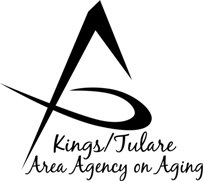 5957 S. Mooney Blvd., Visalia, CA 93277-9394(559) 624-8000, (800) 321-2462, FAX (559) 737-4694Laura Silva, DirectorGoverning Board Agenda May 16, 2016		 Porterville Senior Center  Santa Fe Depot  10:00 a.m.		 280 North Fourth St. Porterville, CA 93257Call to Order					                 	         ActionNote: This meeting is recorded for purposes of transcription.Introductions							InformationBoard Member Comments					InformationPublic Comment					            InformationAny person may directly address the Board at this time on any item on the Agenda, or on any other items of interest to the public that is within the subject matter jurisdiction of the Board. Comments are to be confined to no more than 3 minutes. Seniors are welcome and encouraged to address the Board.Senior Day in the Park (Laura Silva)			InformationEvent highlightsApproval of Minutes of April 25, 2016		        	         ActionMembers of the Governing Board may make additions or corrections to the minutes of the previous meeting.Approval of K/T AAA Area Plan 2016-2020		        ActionAuthorizes submittal of the Area Plan 2016-2020 to the California Department of Aging and authorizes the Chair to sign the Transmittal Letter.(Res. No. 16-006)Approval of the FY16/17  California Department of Aging      Action(CDA)  Grant Award Contracts (Res. No. 16-007)	Authorizes the Chair to sign the following revenue contracts:(Older American (Area Plan) Grant Contract AP-1617-15 in the amount of 1,925,169Senior Community Service and Employment Training Program (Title V) Contract TV-1617-15 in the estimated amount of $127,781Health Insurance Counseling and Advocacy Program (HICAP) Contract number HI-1617-15 in the amount of $306,356Multipurpose Senior Services Program (MSSP)Contract number MS-1617-33 in the amount of $698,455Contract Authorities for FY16/17				         ActionAuthorizes the Chair to enter into agreements with the following providers for FY16/17. The stated allocations reflect maximum amounts, subject to availability of federal, state, and local funding, and may be subject to change. (Res. No. 16-008)County of Kings						$     463,941City of Tulare							$       93,502Community Services and Employment (C-SET)		$  1,011,490Valley Adult Day Services (Formerly PADS)		$       70,466Valley Caregiver Resource Center (VCRC)			$       70,466Contract Approval for FY16/17 for Valley Caregiver               ActionResource Center (VCRC)Authorizes the Chair to enter into an agreement with the following provider for FY 16/17 (Res No. 16-009)VCRC Prevention and Early Intervention (PEI) 	$        25,000Homebound Senior Social Network (HSSN)Contract for Senior Community Services Employment 	           ActionProgram (Title V)                Request for Proposals (RFP) Award (Res No. 16-010)	$      117, 385Advisory Council Report (Sharon DeMasters) 		InformationAdjourn							          ActionNEXTGoverning Board MeetingJuly 18, 2016 10:00 a.m. Tulare Co. Human Resources and Development – Testing Room2900 W. Burrel Ave.Visalia, CA 